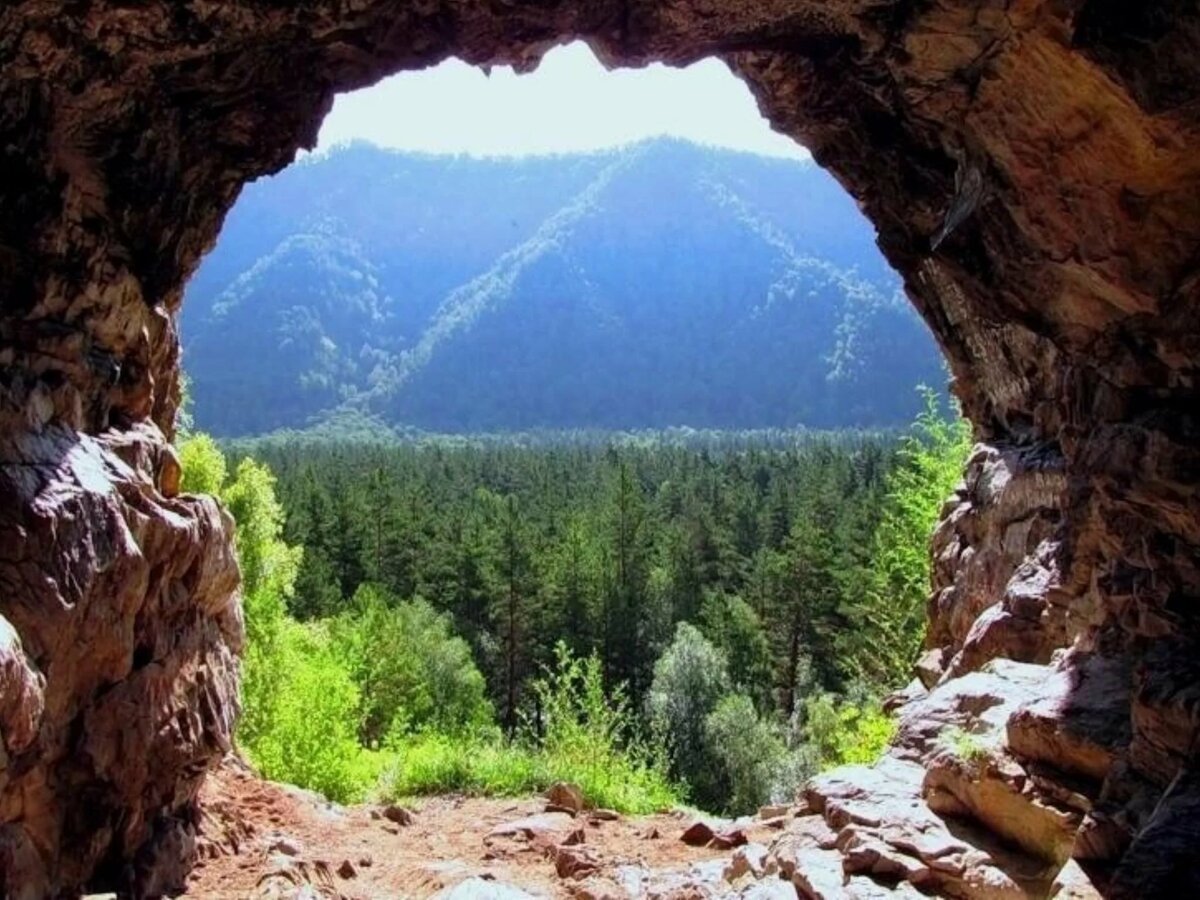 КУЛЬТУРЫ АЛТАЯ И АЛТАЙСКИЕ ЯЗЫКИ:  ЯЗЫКОВОЙ МЕНЕДЖМЕНТ, МАРКЕТИНГОВЫЕ СТРАТЕГИИ,  РЕГИОНАЛЬНАЯ ИДЕНТИЧНОСТЬАлтаеведческая научная ассамблея "Алтай:Terra scimus" (Алтай - земля, которую мы познаем"21 октября 2020Алтайский государственный университетКафедра медиакоммуникаций, технологий рекламы и связей с общественностьюЦент языкового менеджмента и коммуникационного маркетингаБарнаул РоссияФорма заявки на участие в ассамблееПо итогам ассамблеи публикация    статей  участников ассамблеи и индексирование их в базе РИНЦ.Требования к оформлению статей•объем не более 5 страниц;  • ориентация листа – книжная;  • формат А4 (210x297 мм);  • поля по 2 см по периметру страницы;  • шрифт Times New Roman;  • размер шрифта для всей статьи, кроме таблиц – 14 пт;  • размер шрифта для таблиц – 12 пт;  • междустрочный интервал – 1;  • выравнивание по ширине страницы,  •абзацный отступ – 1 см;  •материалы приводятся на русском или английском языке;  • аннотация и ключевые слова приводятся на русском и английском языках.   Председатель программного комитетадокт. филол. наук, профессор кафедры медиакоммуникаций, технологий рекламы и связей с общественностьюНаталья Васильевна Халина  nkhalina@yandex.ru                                             Ученый  секретарь                                               ст.преподаватель кафедры  медиакоммуникаций, технологий рекламы и связей                                               с общественностью Анна Вячеславовна Жеребненкоannav1167@gmail.com. 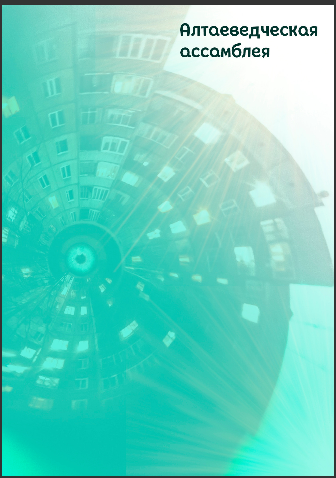 Уважаемые коллеги!21 октября 2020 года на базе кафедры медиакоммуникаций, технологий рекламы и связей с общественностью Алтайского государственного университета и Центра языкового менеджмента и  коммуникационного маркетинга ААФ проводится Алтаеведческая научная ассамблея "Алтай:Terra scimus" (Алтай - земля, которую мы познаем"). К участию приглашены исследователи Китая, Кореи, Казахстана, Монголии, Японии и России.Цель ассамблеи  -   обсуждение проблем актуальных для представителей интеллектуальной алтайской общественности  с перспективой создания совместных научных проектов,  содействующих  развитию и совершенствованию  культурных  и научных связей между университетами, регионами и странами.В рамках проводимого научного мероприятия планируется решить несколько актуальных для  Российской федерации и Алтайского края задач:- интегрировать научные интересы представителей алтайской научной общественности;-  разработать  совместно актуальные научные проекты  в  области  гуманитарных  и естественнонаучных исследований;-   расширить сферу приложения научных результатов алтайских исследователей  через  ознакомление  с результатами  более широкого круга европейской научной общественности;-  содействовать расширению культурных и научных  контактов  алтайского региона  и формированию  позитивного имиджа;-  модернизировать научные связи,  являющиеся традиционными для алтайского региона  и определяющими векторы его развития;- создать предпосылки для формирования новых гуманитарных технологий и  новой филологической политики,  репрезентативной  для контактирующих с Алтаем регионов и стран.Тренд ассамблеиКУЛЬТУРЫ АЛТАЯ И АЛТАЙСКИЕ ЯЗЫКИ:  ЯЗЫКОВОЙ МЕНЕДЖМЕНТ, МАРКЕТИНГОВЫЕ СТРАТЕГИИ,  РЕГИОНАЛЬНАЯ ИДЕНТИЧНОСТЬЗаявки на участие в ассамблее  принимаются до 10 октября  2020 года по адресам электронной почты: nkhalina@yandex.ru, annav1167@gmail.com. Фамилия, имя полностьюТема доклада на  русском  и английском языкеКраткая аннотация доклада на русском и английском языкеСтепень, званиеДолжностьНазвание организацииКонтактный телефонE-mail